Проект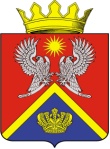 АДМИНИСТРАЦИЯ СУРОВИКИНСКОГОМУНИЦИПАЛЬНОГО РАЙОНАВОЛГОГРАДСКОЙ ОБЛАСТИПОСТАНОВЛЕНИЕот                                                             № О внесении изменений в постановление администрации Суровикинского муниципального района  Волгоградской области от 10.01.2018 № 4 «Об утверждении Порядка установления, изменения и отмены муниципальных маршрутов регулярных перевозок, а также изменения расписаний движения транспортных средств по муниципальному маршруту регулярных перевозок в границах Суровикинского муниципального района Волгоградской области и Порядка ведения реестра муниципальных маршрутов регулярных перевозок»Постановляю:Внести в постановление администрации Суровикинского муниципального района Волгоградской области от 10.01.2018 № 4 «Об утверждении Порядка установления, изменения и отмены муниципальных маршрутов регулярных перевозок, а также изменения расписаний движения транспортных средств по муниципальному маршруту регулярных перевозок в границах Суровикинского муниципального района Волгоградской области и Порядка ведения реестра муниципальных маршрутов регулярных перевозок» (далее именуется - постановление) следующие изменения:пункт 4 изложить в следующей редакции:«4. Контроль за выполнением настоящего постановления возложить на первого заместителя главы Суровикинского муниципального района Волгоградской области по жилищно-коммунальным вопросам, строительству и транспорту А.В.Токарева.»;в Порядке установления, изменения и отмены муниципальных маршрутов регулярных перевозок, а также изменения расписаний движения транспортных средств по муниципальному маршруту регулярных перевозок в границах Суровикинского муниципального района Волгоградской области, утвержденном постановлением:а) пункт 3.19 раздела 3 исключить, соответственно, пункты 3.20 - 3.25 раздела 3 считать пунктами 3.19 - 3.24 раздела 3.2. Настоящее постановление вступает в силу после обнародования путем размещения на информационном стенде в здании администрации Суровикинского муниципального района, расположенном по адресу: Волгоградская область, г. Суровикино, ул. Ленина, 64.Глава Суровикинского муниципального района                                                                  Р.А.Слива